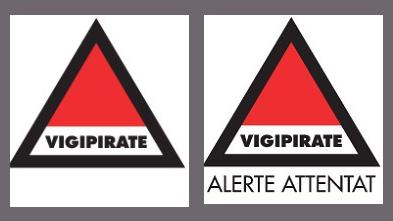 Rentrée : lundi 4 septembre 2017CE2-CM1-CM2   :  Rentrée à 8h20 sans les parents En raison de la difficulté à organiser un contrôle strict des entrées  et pour éviter  un attroupement devant l’école, il a été décidé de ne pas laisser entrer les parents des CE2 , CM1, CM2 dans la cour comme nous le faisions habituellement. Nous vous remercions de déposer votre enfant à l’école entre 8h20 et 8h30 avant la fermeture du portail et ne pas rester groupés sur le trottoir. Les listes des classes seront affichées à partir de vendredi soir ( 01/09/2017) sur le panneau extérieur.Merci de votre compréhension qui vise à garantir la sécurité de tous. CP : Rentrée à 9h00  avec les parents , filtrage et pointage des parents CE1 : Rentrée à 9h30 avec les parents, filtrage et pointage des parents